ОПОРНИЙ ЗАКЛАД ЗАГАЛЬНОЇ СЕРЕДНЬОЇ ОСВІТИ СЕЛА ХОТЕШІВ КАМІНЬ – КАШИРСЬКОЇ  РАЙОННОЇ  РАДИ  ВОЛИНСЬКОЇ ОБЛАСТІвул. Л. Українки, 20,  с. Хотешів,   Камінь – Каширський  р-н,  Волинська обл., 44512телефон: 0977635118  e-mail: Hoteshivschool@ukr.net Код  ЄДРПОУ 43390297_4__«_листопада_»_2020_р.                                                                  вих. № __18___Фінансовий  звіт  використання  коштів за  жовтень  2020р.Директор:   Т. П. Ратнюк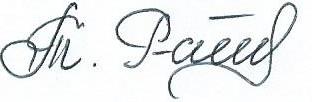 №з\пЗміст Сума (грн.)Бюджетні  кошти Бюджетні  кошти Бюджетні  кошти 1Зарплата360 971,62Дизпаливо1 6603Електроенергія 12714Газ1481,135Засоби НУШ (килимок, ігровий  набір, карти, комплект математичний, набір з укр. мови)7 5606Фліпчарт 2790Разом 375 733,73Батьківські  кошти Батьківські  кошти Батьківські  кошти Зібрано 40901Віники, відра, смітники11532Рідке  мило 3603Електротовари 223Використано 1 736Залишок 2 354